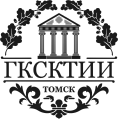 Департамент по культуре и туризму Томской областиОбластное государственное автономное профессиональное образовательное учреждение «Губернаторский колледж социально-культурных технологий и инноваций»(ОГАПОУ «ГКСКТИИ»)РЕКОМЕНДОВАНЫ К ОБУЧЕНИЮ НА ПЛАТНОЙ ОСНОВЕСпециальность  44. 02. 03 Педагогика дополнительного образования в области музыкальной деятельности  (Заочная форма обучения)Исп. С.С. ГаденовТел. 51-75-671Ненашева Карина Владимировна 2Троянова Снежана Анатольевна 3Фанякина Анастасия Павловна 